§1302.  Complaints1.  Filing a complaint.  When a written complaint is made against a public utility by 10 persons aggrieved that the rates, tolls, charges, schedules or joint rate or rates of a public utility are in any respect unreasonable or unjustly discriminatory; that a regulation, measurement, practice or act of a public utility is in any respect unreasonable, insufficient or unjustly discriminatory; or that a service is inadequate or cannot be obtained, the commission, being satisfied that the petitioners are responsible, shall, with or without notice, investigate the complaint.[PL 1987, c. 141, Pt. A, §6 (NEW).]2.  Processing of complaint.  The commission, immediately upon the filing of a complaint, shall notify in writing the public utility complained of that a complaint has been made and of the nature of the complaint.  The utility shall file its response to the complaint within 10 days of the date the notice of complaint is issued.  After receipt of the response, if the commission is satisfied that the utility has taken adequate steps to remove the cause of the complaint or that the complaint is without merit, the complaint may be dismissed.  If the complaint is not dismissed, the commission shall promptly set a date for a public hearing.  The commission may allow for all parties to attempt to resolve the complaint to their mutual satisfaction.  If a mutually satisfactory resolution does not appear to be forthcoming, the hearing shall be held on the complaint pursuant to section 1304. The commission may not enter an order affecting the rates, tolls, charges, schedules, regulations, measurements, practices or acts complained of without an opportunity for public hearing. In the absence of an informal disposition pursuant to Title 5, section 9053, the commission shall render a decision upon the complaint no later than 9 months after its filing.[PL 1987, c. 141, Pt. A, §6 (NEW).]3.  Complaint by utility or commission.  The commission may institute or any public utility may make complaint as to any matter affecting its own product, service or charges. The complaint shall be processed in accordance with subsection 2.[PL 1987, c. 141, Pt. A, §6 (NEW).]SECTION HISTORYPL 1987, c. 141, §A6 (NEW). The State of Maine claims a copyright in its codified statutes. If you intend to republish this material, we require that you include the following disclaimer in your publication:All copyrights and other rights to statutory text are reserved by the State of Maine. The text included in this publication reflects changes made through the First Regular and First Special Session of the 131st Maine Legislature and is current through November 1. 2023
                    . The text is subject to change without notice. It is a version that has not been officially certified by the Secretary of State. Refer to the Maine Revised Statutes Annotated and supplements for certified text.
                The Office of the Revisor of Statutes also requests that you send us one copy of any statutory publication you may produce. Our goal is not to restrict publishing activity, but to keep track of who is publishing what, to identify any needless duplication and to preserve the State's copyright rights.PLEASE NOTE: The Revisor's Office cannot perform research for or provide legal advice or interpretation of Maine law to the public. If you need legal assistance, please contact a qualified attorney.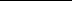 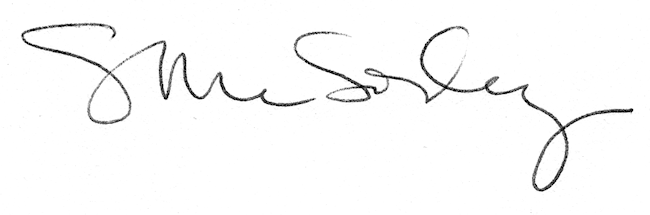 